Comité Permanente de Derecho de Autor y Derechos ConexosTrigésima quinta sesiónGinebra, 13 a 17 de noviembre de 2017PROYECTO DE ORDEN DEL DÍApreparado por la SecretaríaApertura de la sesiónAprobación del orden del día de la trigésima quinta sesiónAcreditación de nuevas organizaciones no gubernamentalesAprobación del informe de la trigésima cuarta sesión del Comité Permanente de Derecho de Autor y Derechos ConexosProtección de los organismos de radiodifusiónLimitaciones y excepciones para bibliotecas y archivosLimitaciones y excepciones para instituciones docentes y de investigación y para personas con otras discapacidadesOtros asuntosPropuesta de análisis de los derechos de autor en el entorno digitalPropuesta del Senegal y del Congo relativa a la inclusión del droit de suite en el orden del día de la labor futura del Comité Permanente de Derecho de Autor y Derechos Conexos de la Organización Mundial de la Propiedad IntelectualClausura de la sesión[Fin del documento]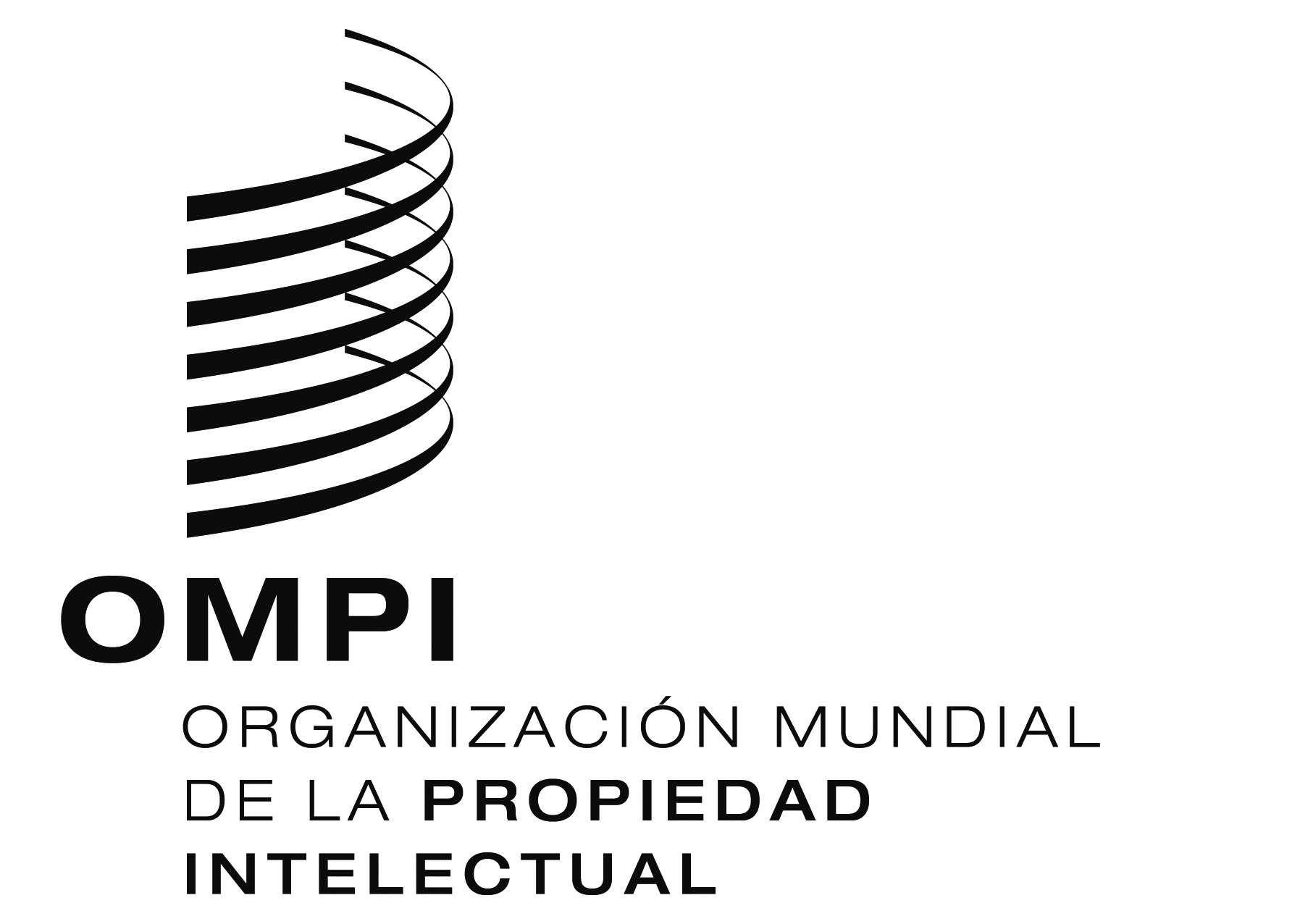 SSCCR/35/1 PROV.SCCR/35/1 PROV.SCCR/35/1 PROV.ORIGINAL:  INGLÉS ORIGINAL:  INGLÉS ORIGINAL:  INGLÉS fecha:  7 DE AGOSTO DE 2017 fecha:  7 DE AGOSTO DE 2017 fecha:  7 DE AGOSTO DE 2017 